                                                                                        CEIP FRANCISCO DE GOYA                                                                                                CURSO 2019-2020GRUPO DE TRABAJO ´´MATEMÁTICAS DIVERTIDAS``.EL CÁLCULO DE ABN EN INFANTIL .COORDINADORA :PILAR BENAVENTE GARCÍA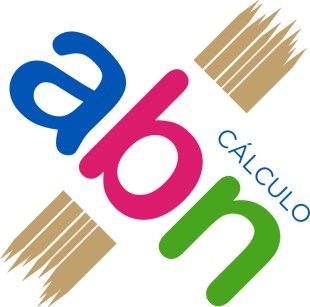 SITUACIÓN DE PARTIDALa situación de partida para nuestro grupo de trabajo en metodología ABN es empezar prácticamente de 0, ya que nunca hemos trabajado con éste nuevo algoritmo de manera sistemática y coordinada , aunque si se han llevado a cabo actuaciones puntuales en el aula por parte de algunas compañeras de ciclo. Nuestro interés por ésta nueva forma de trabajar las matemáticas comienza a raíz de realizar un curso de ABN , en el que pudimos constatar que , al trabajar este nuevo algoritmo, los niños aprender mejor y entienden de forma más comprensiva las tareas aritméticas; además ésta nueva alternativa al cálculo tradicional permite que el niño trabaje con cantidades concretas , las manipule y descubra los números y las relaciones que se dan entre ellos.   Por éste motivo y observando las dificultades en el aula para adquirir conceptos relacionados con la lógico-matemática , hemos formado éste grupo de trabajo pretendiendo investigar y conocer aspectos fundamentales de dicha metodología acordando reforzar y afianzar la competencia matemática de forma internivelar .OBJETIVOS DE LOGROAcercar al profesorado a enfoques alternativos para el aprendizaje de las matemáticas como son los algoritmos Abiertos basados en Números (ABN) para conocer los fundamentos teóricos básicos de ésta nueva metodología Aplicar lo aprendido en el aula con nuestros alumnos/as a través del diseño y elaboración de recursos y materiales para dar respuesta a los indicadores recogidos en nuestras programaciones didácticas.Mejorar la competencia matemática del alumno en relación al cálculo.Mejorar nuestra competencia profesional docente con la puesta en práctica de éste método innovador de algoritmo desarrollándolo en nuestro aula con eficiencia.           REPERCUSIÓN EN LA PRÁCTICA DOCENTE             A través del desarrollo de éste proyecto , podremos conseguir mejoras evidentes tanto en la práctica docente como en el proceso de aprendizaje del alumnadoCOMO PROFESORADO EN NUESTRA PRÁCTICA DOCENTE:   Conocer y comprender las virtudes de la metodología ABN para el desarrollo de la competencia matemática , en contraposición a otras metodologías más tradicionales.    Motivar a los docentes participantes a llevar a la práctica la metodología ABN , dotando de las habilidades y recursos para desarrollarla en su aula con eficiencia.COMO MEJORA EN EL PROCESO DE APRENDIZAJE EL AULMANDO:    Desarrollar su competencia matemática a través de la compresión , manipulación y conocimiento progresivo del número a través de una perspectiva lúdica .     Desarrollar las capacidades que intervienen en el proceso lógico-matemático de nuestros alumnos para que se puedan desenvolver a través de estrategias favorables desarrollando un buen aprendizaje de la competencia matemática .    Mejorar las relaciones espaciales y temporales , el conteo, la ordenación, las habilidades lógico-matemáticas, la numeración , el cálculo mental y la resolución de problemas.ACTUACIONESEVALUACIÓN         Parece clara que toda actividad debe incluir una valoración que permita tomar decisiones razonables sobre su práctica, por lo que nos debemos plantear una reflexión contínua acerca de nuestro trabajo.      Nuestra evaluación se llevará a cabo a lo largo de todo el proceso e implicará tanto a los componentes del grupo de trabajo como a la coordinación , por lo que nuestros indicadores de evaluación serían los siguientes :1= NADA2= POCO3= ADECUADO4= MUCHORECURSOSPARTICIPANTE        TAREA  ÓAC       ACTUACIÓN  TEMPORALIZACIÓN       EVIDENCIATodos los miembros delequipo CFRr-  -Realizar lecturas sobre        ABN para    Re   reflexionar y debatir.Pa  jTodo el curso .Conclusiones plasmadas en actas.. Posibles hilos de discusión en el foroTodos los miembros delequipo-Elaboración de nuestromaterial con diversos recursos.Todo el curso. Materiales aportados en las sesiones reflejadas en las actas.Establecer un rincón en el aula donde se exponganéstos materialesTodos los miembros del equipo-Exposición y ampliación de actividades que vamos recogiendo y subida de las mismas en colabora asi como documentos y enlaces relacionados .Todo el curso. Elaboración de un banco de recursosen una nubedonde se plasmetoda la informacióntrabajada.Todos los miembros del equipo -Evaluación y retroalimentación de los indicadores que nos hemos propuesto .Todo el curso. Diseño de una evaluación donde se pueda plasmar el nivel de consecución de dichos indicadores yobjetivos.Todos los miembros del equipo-Asistencia a reuniones presenciales.         Cronología         de sesiones 2  Diciembre( 2019 )13 Enero ( 2020 )27 Enero     ¨10 Febrero   ¨24 Febrero   ¨ 9 Marzo        ¨23 Marzo      ¨13 Abril          ¨27 Abril         ¨11 Mayo       ¨25 Mayo       ¨                ACTASINDICADORES DE EVALUACIÓN O LOGROINDICADORES DE EVALUACIÓN O LOGROINDICADORES DE EVALUACIÓN O LOGROINDICADORES DE EVALUACIÓN O LOGROOBJETIVOS1234-Grado de consecución de los objetivos.-Búsqueda de información y diseño de material sobre formas de trabajar las matemáticas original y lúdica.-Trabajo colaborativo del Grupo de trabajo con una puesta en común y negociación del proyecto, distribución equitaitiva de tareas, asistencia a las reuniones presenciales e interés y esfuerzo ante el trabajo a realizar.-Actualización de nuestra actuación didáctica en el aula con la puesta en práctica en materiales y recursos que hemos recopilado.-Realización del trabajo individual en COLABORA; puesta en común de lecturas asi como participación en comentarios críticos y foros-Grado de satisfacción personal y profesional  de los componentes del grupo.         TIPO DE RECURSO        JUSTIFICACIÓN PONENCIAS-   Para ofrecernos un seguimiento sobre metodología ABN y tener acceso a experiencias similares y resolución de dudas.